Ersatztour am 06.Januar 2022:       Wanderung bei LeonhardsbuchAbfahrt  in Neufahrn 9:00 Uhr bzw. Start der Wanderung  um 9:30 Uhr am Parkplatz in Leonhardsbuch, Fahrstrecke ab Neufahrn ca. 15 KmLänge 15,5 Km, 250Hm; Start in Leonhardsbuch am Parkplatz gegenüber der Feuerwehr (am Ortseingang); Gehzeit ca. 5 Std.; Forst-, Wald- und Wiesenwege; Gutes Wanderschuhwerk, Stöcke nicht erforderlich.Keine Einkehr unterwegs möglich, daher Treffen anschließend beim Maisberger in Neufahrn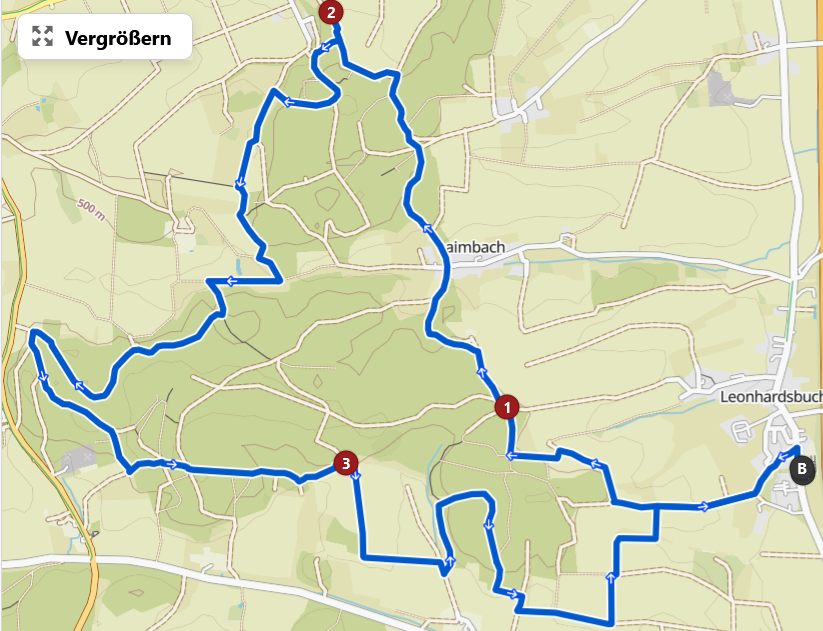 